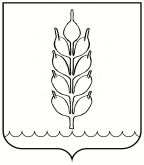 Проект       П О С Т А Н О В Л Е Н И Еадминистрации Новоселицкого муниципального округаСтавропольского края  2021 г.                              с. Новоселицкое                               № ____О внесении изменений в Порядок составления и ведения плана финансово– хозяйственной деятельности муниципальных бюджетных и автономных учреждений Новоселицкого муниципального округа Ставропольского края, утвержденного постановлением администрации Новоселицкого муниципального округа Ставропольского края от 23.12.2020 года №10 (с изменениями от 07.09.2021г. №707)В соответствии с подпунктом 6 пункта 3.3 статьи 32 Федерального закона от 12 января 1996 г. N 7-ФЗ "О некоммерческих организациях", приказом министерства финансов Российской Федерации  «О требованиях к составлению и утверждению плана финансово - хозяйственной деятельности государственного (муниципального) учреждения» от 31.08.2018г. № 186н (с изменениями от 03.09.2021г. №121н), администрация Новоселицкого муниципального округа Ставропольского краяПОСТАНОВЛЯЕТ:Внести изменения в Порядок составления и ведения плана финансово – хозяйственной деятельности муниципальных бюджетных и автономных учреждений Новоселицкого муниципального округа Ставропольского края, утвержденного постановлением администрации Новоселицкого муниципального округа Ставропольского края от 23.12.2020 года №10 (с изменениями от 07.09.2021г. №707), согласно приложению.  Контроль за выполнением настоящего постановления оставляю за собой.Настоящее постановление вступает в силу со дня его обнародования.ГлаваНовоселицкого муниципального округа Ставропольского края	   		          		                 Р.А. КоврыгаПриложениек постановлению администрации Новоселицкого муниципального округа  Ставропольского краяот                      2021 г. №                                                                                                            ИЗМЕНЕНИЯ, которые вносятся в Порядоксоставления и ведения плана финансово-хозяйственной деятельности муниципальных бюджетных и автономных учреждений Новоселицкого муниципального округа Ставропольского края Пункт 5 изложить в новой редакции:"План составляется на очередной финансовый год и плановый период, утверждается в порядке и сроки, установленные органом-учредителем до начала очередного финансового года и  действует в течение срока действия решения о бюджете.";В Приложении:  в Разделе 1 "Поступления и выплаты" в сноске 7 слова "в строке 2600" заменить словами "по строкам";Раздел 2 "Сведения по выплатам на закупки товаров, работ, услуг" дополнить:графой 4.2 "Уникальный код <10.2>";после строки 26310.1 строкой следующего содержания:"";после строки 26430.1 строкой следующего содержания:"";после строки 26451.1 строкой следующего содержания:";сноской следующего содержания:"<10.2> Указывается уникальный код объекта капитального строительства или объекта недвижимого имущества, присвоенный государственной интегрированной информационной системой управления общественными финансами "Электронный бюджет", в случае если источником финансового обеспечения расходов на осуществление капитальных вложений являются средства федерального бюджета, в том числе предоставленные в виде межбюджетного трансферта в целях софинансирования расходных обязательств субъекта Российской Федерации (муниципального образования).".из них <10.2>:26310.2из них <10.2>:26430.2из них <10.2>:26451.2